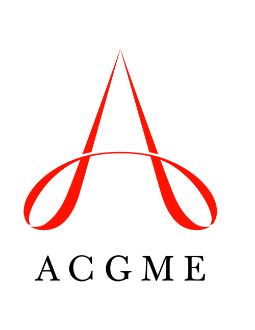 Shaping GME: The Future of Emergency MedicineResponse to Questions/Comment FormReview the document, Summary of Themes and Insights, and submit responses to the follow-up questions below.What, if any, additional educational experiences should be considered in support of meeting the aspirational definition of the emergency medicine physician, as proposed above?Describe any potential challenges your program might face in providing the experiences described above. What additional resources might be required to support implementation of these experiences?The Writing Group invites stakeholders to weigh in on the terminology used to describe physicians in the specialty: emergency medicine physician versus emergency physician. Which term do you prefer and why?In addition to the themes and strategies described above, what, if any, additional issues should be addressed in the revised Program Requirements?Describe any potential unintended consequences that may result from implementing the strategies above.What general areas within the existing Program Requirements for Emergency Medicine do not support the future strategies described above?***Responses should be sent to emergency-reviews@acgme.org by April 5, 2023. NameTitleOrganization